Зміст Вступ…………………………………………………………..   2 З досвіду роботи  «Система спільної  роботи дошкільного закладу з батьками вихованців»……………………………….. 3 Додатки…………………………………………………………. 71. Родинний клуб «Школа батьківства»………………………..81.1.Реаліті шоу «Здібні діти»……………………………………91.2.Слайд презентації до реаліті - шоу «Здібні діти»………...101.3.Тренінг  Стежинкою батьківської мудрості»……………...331.4.Тренінг «Зміцнюємо здоров’я дітей»……………………...40Вступ"Дошкільне дитинство" – унікальний період у житті людини, коли формується здоров'я, здійснюється розвиток особистості.У той же час це період, у плині якого дитина перебуває в повній залежності від дорослих - батьків, педагогів.  Тому здійснення усебічного розвитку дитини обов’язково має відбуватися  у тісній взаємодії дошкільного закладу та родин вихованців. У ст.59 Закону України «Про освіту" записано, що "батьки є першими педагогами. Вони зобов'язані закласти основи фізичного, морального й інтелектуального розвитку особистості дитини в ранньому віці"., у ст.33   цього ж Закону зазначено , що  одним з основних завдань, що стоять перед  дошкільним  закладом, є "взаємодія з родиною для забезпечення повноцінного розвитку дитини"Про необхідність створення міцного союзу школи й родини писав у свій час В.О. Сухомлинський: "Без виховання дітей, без активної участі батька й матері в житті школи, без постійного духовного спілкування дорослих і дітей неможлива сама родина як первинний осередок нашого суспільства, неможлива школа як найважливіша навчально-виховна установа й неможливий моральний прогрес суспільства".  Та ні для кого не є таємницею, що за останні роки  різко знизився  рівень  психолого-педагогічної культури батьків. Чисельні соціальні проблеми  сьогодення  досить часто  гостро  позначаються на  умовах виховання дітей, що в свою чергу веде до  ускладнення  у взаємодії педагогічних колективів дошкільних закладів  та родин вихованців. Отже, організація повноцінної взаємодії педагогів і батьків є на сьогодні одним з найважливіших завдань, що стоять перед колективами дошкільних закладів. З досвіду роботиСистема спільної роботи  дошкільного навчального закладу  з батьками вихованцівРодина, як відомо, є першим  соціальним інститутом, а отже, має особливе значення для становлення життєвої компетентності дошкільника як особистості. Та, на жаль, більшість батьків не усвідомлюють  свою відповідальність  за розвиток та виховання дітей, покладаючи цю роль на  різні соціальні інститути, зокрема дитячий садок, школу, тощо. Як змінити таку позицію батьків?  Пошук відповіді на це запитання  я розпочала з аналізу  реального стану  участі батьків у навчально-виховному процесі закладу. Результати аналізу були невтішними:11% батьків  самостійно проявляють активність при підготовці до свят, розваг;17% проявляють активність після безпосереднього прохання про допомогу;32% є активними учасниками  виставок, конкурсів;29% постійно цікавляться життям  дітей у дитячому садочку;46% відвідують батьківські збори.Середній показник активності батьків становив 25%, що свідчило про необхідність  пошуку та впровадження    нових сучасних форм  і методів  співпраці ,  які сприятимуть  формуванню активної  батьківської позиції  у питаннях розвитку, виховання і навчання дітей. Тож роботу з даного питання я спрямувала  на вирішення таких основних завдань:підвищення  психолого-педагогічної культури  батьків;створення  єдиного  освітнього простору  для дошкільника  в сім’ї  і дитячому садку;залучення батьків до активної участі  в освітньому процесі;створення атмосфери  спільності інтересів, взаємопідтримки педагогів  і батьків.            Першим кроком   у розв’язанні даних завдань  стала побудова  блочної  системи , яка дістала назву «Взаємодія» (додаток 1)Вибір даної системи був  обумовлений взаємозалежністю всіх напрямків роботи  з батьками.Були визначені такі  основні блоки:інформаційна діяльність;діагностична діяльність;співпраця з родиною;рефлексійна діяльність           Перший блок  «інформаційна діяльність» спрямований на  ознайомлення батьків з  діяльністю групи. З цією метою оформлено інформаційні стенди, виготовлені рекламні буклети,  організовуються дні відкритих дверей, висвітлюється інформація про життя малят   в дитячому садку на власному  інтернет- сайті ДНЗ.            Другий блок «діагностична діяльність» я спрямувала на вивчення сім'ї, з'ясування освітніх потреб батьків.  Даний напрямок я реалізовувала через   організацію бесід, спостережень, анкетування, тестування, опитування батьків. Так,  на основі зібраних даних та  їх аналізу мною були вивчені  особливості структури родинних зв'язків кожної дитини, специфіка сім'ї та сімейного виховання дошкільника, що  дозволило краще орієнтуватися в педагогічних потребах кожної родини та будувати подальшу роботу на основі диференційованого підходу.        Відповідно до третього блоку «співпраця з батьками» організовую різні форми взаємодії з  батьками, спрямовані на  підвищення   їх педагогічної культури: наочні матеріали ( пам’ятки, інформаційні бюлетені, буклети,  брошури, довідники);традиційні форми роботи (бесіди, консультації, батьківські збори, семінари);нетрадиційні форми роботи (телефон довіри, вечори мобільного зв’язку, бібліотечка вихідного дня, батьківська вітальня).       Так,  пропаганду педагогічних знань   здійснюю через  батьківські куточки, де розміщую консультативні матеріали.  В спеціальних течках  розміщую укладені  педагогами і психологом  добірки методичних рекомендацій, консультативні матеріали, які допомагають  визначити  шляхи  виховного впливу  на дітей.      Дієвою  формою роботи з батьками є батьківські збори, під час яких відбувається ознайомлення батьків із завданнями, змістом і напрямками навчально-виховного процесу, нововведеннями в освіті тощо. Найбільш результативно проходять збори, організовані у вигляді  «круглих столів», «педагогічного мосту», під час яких батьки мають можливість отримати консультації фахівців  з різних галузей (психолога, лікаря,вчителя).    Ефективною є робота   родинного клубу  «Школа батьківства», організована у 2010 році. Робота клубу розпочалася   з анкетування батьків,  де  виявилися  бажаючі відвідувати засідання  клубу . Визначаються питання,  які батьки хотіли б обговорити ,  яким досвідом поділитися. У рамках клубу  систематично  використовую педагогічні задачі і завдання для батьків (логічні, практичні, навчальні).  Так, застосування логічних  та практичних завдань стимулює  активність  батьків до самостійного набуття педагогічних знань, умінь, осмислення важливих положень педагогіки.  Дані завдання допомагають аналізувати прочитане, зіставляти з практичною діяльністю виховання дітей у родині та дитячому садку, робити висновки і намічати перспективи та шляхи поліпшення виховання. Батькам пропонуються диференційовані завдання, їх характер, форма і обсяг визначаються з урахуванням  особистості батьків.     З метою зацікавлення батьків, стимулювання їх активної уваги використовую під час різних форм роботи   ІК- технології.  Так, батьки мають можливість переглянути  фотоколажі, відеоролики,  слайд- презентації..         Широко застосовуються під час засідань інтерактивні  форми та методи  роботи: моделювання, інтерв’ю, пазли, робота в парах, трійках, мозаїка.  Ці форми та методи  роботи з батьками мають позитивний  результат  у встановленні доброзичливої, довірливої атмосфери, гарного емоційного настрою, ситуації спільної батьківської творчості. Роботу відповідно до останнього блоку  «рефлексійна діяльність» організовую   в кінці навчального року. Аналізую результативність проведеної роботи, визначаю кількісні та якісні зміни. На основі отриманих даних планую роботу на наступний навчальний рік.Сьогодні можу стверджувати, що розроблена мною   блочна система дала свої результати, а саме:на 35%  підвищився рівень участі батьків у підготовці до свят , розваг ;на 28% покращилась активність  батьків  у виставках, конкурсах;на 37% покращився рівень відвідування батьками батьківських зборів;відвідують  засідання клубу «Школа батьківства» 100% .В цілому середній показник активності батьків покращився  на 33%.Отже, впроваджена мною в практику роботи з батьками   блочна  система «Взаємодія»   є дієвою та ефективною.Додатки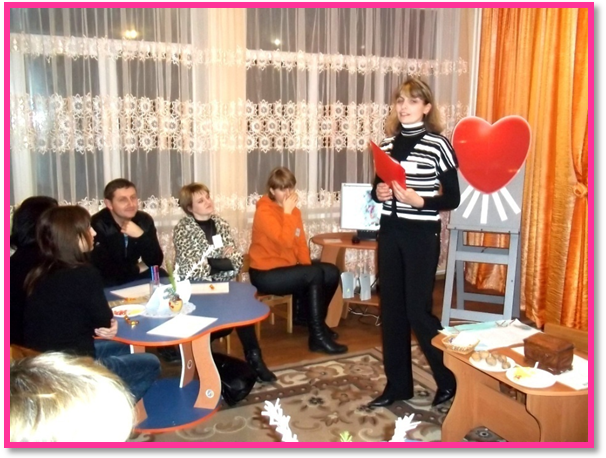 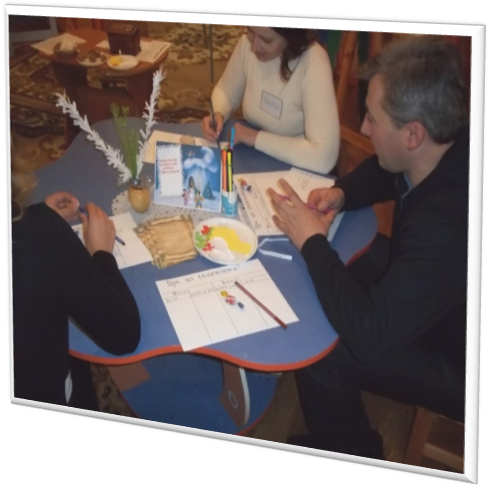 Родинний клуб «Школа батьківства»Мета:підвищити психолого – педагогічну компетентність батьків та ефективність родинного виховання;створити розвивальний простір, сприятливий для повноцінного буття дитини  в сім’ї та дошкільному закладі;налагодити партнерські стосунки, які б гарантували всім учасникам клубу рівність у розв’язанні спільних задач, право на активну та  конструктивну      позицію;створити атмосферу спільності інтересів, взаємопідтримки педагогів і батьків;забезпечити умови, що спонукають батьків до об’єднання зусиль із педагогами для досягнення позитивних результатів у питаннях розвитку виховання та навчання дітей дошкільного віку. Реаліті – шоу «Здібні діти»МЕТА: підвищити компетентність батьків з питання «розвиток здібностей у дітей»;довести необхідність створення умов для розвитку здібностей; налаштувати  батьків  на активну взаємодію, взаєморозуміння;створити атмосферу  спільності інтересів;сприяти розвитку розвивального простору в сім’ї та дошкільному закладіУчасники «реаліті – шоу»: ведуча, батьки здібних дітей, батьки – глядачі, експерт – психолог, гості –  випускниця ДНЗ та її батьки, діти.Обладнання: мультимедійна система, фліпчарт, зображення малюка на галявині, мікрофони. Оформлення приміщення у вигляді телестудії.ХІДЗвучить музика,  ( слайд : фон Всесвіту), батьки-глядачі займають свої місця. Ведуча- Всесвіт. Великий. Безкінечний. Немає йому ні початку, ні кінця. Життя бурлить , кожний із нас рухається по своїх орбітах, і нам немає часу зупинитися , подивитися один одному у вічі. Але сьогодні зірки зійшлись на небі, і наші орбіти перетнулися заради самого головного в житті-заради наших дітей.       Я вітаю вас на реаліті - шоу  «Здібні діти»!( звучить музична заставка)Тут зібралися цікаві, неординарні люди, які мають свої погляди, і я сподіваюся, що у нас відбудеться корисна для всіх нас розмова.Саме сьогодні ми спробуємо визначити  ( слайд1):- Які ж вони здібні діти? - Як розвивати ті чи інші здібності дітей?- Якими мають бути батьки здібних дітей?Діалог з батьками-глядачами.Шановні,чи можете ви стверджувати, що ваша дитина здібна?Чому ви так вважаєте?(думка батьків)Діти – це наша радість, наше щастя і в той же час наші турботи і хвилювання. «Чи здібна моя дитина?» - це питання схвилювало, напевне, кожного з вас. Та є батьки , які впевнено стверджують «Моя дитина - здібна!»ВедучаШановні учасники шоу , дозвольте  представити вашій увазі дітей, яких сміливо можна назвати здібними.( відеоролик :представлення дітей) ВедучаЗапрошуємо в студію батьків здібних дітей.(  вхід батьків та їх представлення)Також гостями  нашого реаліті-шоу є: - експерт, психолог Ірина Іванівна – зустрічайте, та родина випускниці дошкільного закладу Поліни  Барлет.(гості займають місця в «студії»)Ведуча звертається до батьків здібних дітей- Шановні батьки, ви стверджуєте, що ваші діти здібні. В чому  ж саме проявляються їхні здібності? ( думки батьків)ВедучаШановні глядачі, ви мали можливість познайомитися із здібними дітьми та їх батьками. Можливо у вас виникли запитання? Орієнтовні запитання :      - Як саме визначили , що ваші діти здібні?      1)Виступ  експерта-психолога щодо виявлення здібностей у дітей.( Пам’ятки-поради для батьків)      - Які види здібностей бувають?      3) Ведуча      - Перш ніж виявити  і розвивати здібності дитини, треба мати чіткі уявлення про них. Тож, які здібності може мати людина? Насправді здібностей дуже багато я пропоную звернутися до «довідкового бюро»( слайд 2) Класифікація здібностей:- розумові (інтелектуальні)-музичні-пластичні (спортивні, танцювальні).-художні ( живопис, скульптура).-літературні (поетичні, прозові).-педагогічні-акторські-архітектурні-ремісницькі (вишивання, витинання…)-технічні-природничі-ораторні-організаторські.    - Як розвиваєте здібності дітей?(думка батьків) Ведуча:- Кожен з вас має свій погляд на розвиток здібностей Щоб правильно їх розвивати, ми маємо розуміти, які характерні риси притаманні здібній дитині .  Тож пропоную їх визначити .Вправа «Здібна дитина».( слайд 3)Вихователь пропонує батькам  написати  на « квіточках» характерні риси здібної дитини, «прикрасити ними галявину, на якій зображений малюк» та прокоментувати  написане. Педагог доповнює та узагальнює думку батьків.Ведуча - Спільними зусиллями ми створили «ідеал» здібної дитини. Звісно, це лише певна модель,  яка допоможе нам зрозуміти, які характерні особливості ми маємо  розвивати. ( слайд 4)Виступ  родини Барлет Поліни , випускниці дошкільного закладу (досвід мами, щодо розвитку здібностей доньки, виступ Поліни - презентація здібностей)- Якими мають бути батьки здібних дітей? ( слайд 5)Вправа « Я мама( тато) здібної дитини» ( якими мають бути батьки здібної дитини)- презентація домашнього завданняДумка експертаДумка науковців( слайд 6)Ведуча:- Познайомившись з думкою батьків, психолога, науковців  ви напевне  звернули увагу, що всі  вони наголошують на тому що батьки :повинні добре знати своїх дітей;мають вміти читати їхні  думки,мають навчитися передбачати їхні  дії.Чи добре знають своїх  здібних дітей  батьки,  пропоную перевірити. Рубрика «Як я знаю свою дитину» (відео сюжети)Ведуча- Шановні батьки, вашій увазі пропонуємо переглянути  епізод з життя ваших дітей в садочку. Ви маєте уважно подивитися  початок сюжету та здогадатися яким має бути його продовження.Щоб полегшити завдання вам пропонуються  4 варіанти відповіді, одна з яких правильна.Ведуча- Ви мали змогу  випробувати свої сили у передбаченні  дій ваших малюків. Погодьтеся, це було  нелегко. І якою здібною ваша дитина не була б , вона залишається  дитиною, яка  поєднує в собі  безліч емоцій, які щохвилини і навіть щосекунди  змінюються, і які передбачити, здається, неможливо. Але ми повинні навчитися це робити . Ми маємо знати про дитину все: що її цікавить,  що захоплює, що хвилює. Адже саме ви ведете дитину по сходинках  життя. І саме ці риси характеру, про які йшла сьогодні розмова, допоможуть їм впевнено крокувати  по цим сходинках.Перші кроки у світ нашого з вами дорослого життя роблять і маленькі  герої  нашого шоу . Зустрічайте!(Вхід здібних  дітей з поробками)Ведуча(звертається до дітей)Чи правда, що ви здібні діти?Чому, вас так називають?Ви принесли з собою якісь гарні речі. Це ваші роботи?(діти розповідають, що це роботи їхніх  друзів, і вони теж дуже здібні) Ведуча- Шановні глядачі, я так зрозуміла, що ці незвичайні  подарунки виготовили для вас ваші діти. Тож спробуйте здогадатися, яку саме річ виготовила ваша дитина. (Батьки вибирають подарунки)- Перевірити правильність вашого вибору вам допоможе перегляд фотоколажу « Ми всі –  здібні» ( слайд – презентація процесу виготовлення подарунків дітьми) Зустрічайте героїв фотоколажу. (вхід дітей)Ведуча- Шановні гості, учасники та глядачі шоу «Здібні діти», я думаю що, ви переконались, що всі діти здібні. Погляньте, які  чарівні у них посмішки, які вогники горять у їх оченятах. Зумійте ж помітити у цих вогниках задатки і здібності   ( слайд 7)           - Пам’ятайте, здібна дитина - це грайлива веселка, вируючий потік, океан емоцій, твердий кулак волі. Але якою б вона не була, потрібно оточити її любов'ю, турботою, розумінням та повагою.